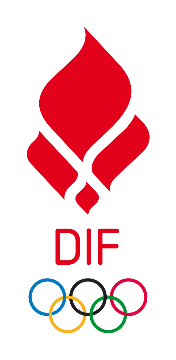 Strategiaftale 2022-2025 for: Dansk Orienterings-Forbund, DOFTitel spor 5: Tværfagligt spor – Kompetencer og trivselDer skal udfyldes et skema for hvert spor DOF vil gøre det lettere, sjovere og mere udviklende at være frivillig. Vi skal leve op til kravene om et moderne forbund og sikre at fællesskaberne omkring foreningsliv og sport bygger på kompetencer og trivsel.I den kommende strategiperiode vil vi derfor arbejde på tre primære indsatsområder: Frivillige MedarbejdereForbundet Med disse ambitioner:At kunne tiltrække og motivere frivillige til at påtage sig opgaver i bestyrelser, udvalg, ved stævner og den øverste nationale ledelse.At fastholde de frivillige gennem at skabe attraktive relationer baseret på faglighed, kompetenceudvikling og social inklusionAt tiltrække de rigtige medarbejdere og udvikle deres kompetencerAt udvikle vores organisation så den afspejler tidens krav til transparens og organisatorisk effektivitetAktivitetskataloget vil senere blive udfoldet men indeholder elementer som:Uddannelsesprogrammer for frivillige i alle tre niveauer (klub – kreds – nationalt) – udvikling af DOF akademietWorkshops for bestyrelser i moderne ledelse, etik og kommunikationTydeligere jobbeskrivelser for både frivillige og ansatteEfteruddannelse og trivselsmålingerGood Governance koncepter beskrevet i hele DOF – genbesøg af forretningsorden, vedtægter, repræsentantskabsmøde mm.Whistle blower ordninger, atlet fora, trivselsmålinger sat i system (sammen med DIF og Team DK)Diversitetsbegrebet indarbejdet målrettet i alle bestyrelser og hos alle ansatte (køn, alder, kompetencer osv)Internationalt arbejde – påvirkning af vore søster organisationer i Norden med vore værdier og ideer til Good Governance mv. Indvælgelse i Council og disciplin komiteer – læring fra vore kolleger i nabolandene.IT struktur i forbundet, platform, outsourcing af IT opgaverStrategisporet forankres i et nationalt område kaldet ”Kompetencer og struktur”.  Der tilknyttes ikke medarbejdere men trækkes på ressourcer i DIF. Arbejdet udføres primært af direktøren og af frivillige fra hovedbestyrelsen og andre i fag udvalg.Baggrund: Hvorfor har i valgt at prioritere arbejdet med dette spor: Vi ønsker på baggrund af et stigende pres på udvikling og forbedring af vores organisatoriske kompetencer at sætte fokus på dette indsatsområde i et samarbejde med bla. DIF:Vigtigheden og udfordringer ved de frivillige og vigtigheden af den ansattes trivsel og kompetencer – formålet med DOF er at være bindeled. Vores ansatte skal være klædt på til at kunne møde den enkelte klub på dennes præmisser og derfor opkvalificeres til at have et bredt indblik i DOF. De skal være klædt på til at tage de svære snakke fx i fht grænser brydes.DOF har i de sidste år været udfordret på organisationen. En række problemfelter er blevet tydeliggjort gennem nogle forløb i 2019 og 2020:Manglende transparens i ledelsesstrukturen – især i de politiske lagManglende uddannelse og kompetencerDemokrati begreber sat under presKommunikationssvigtVærdibegreber og etiske platformMåling af trivsel – eller mangel herpåØkonomistyring – en konstant udfordringUddannelse af frivillige i klubber, kredse og nationaltFastholdelses problemGDPR genereltØkonomiHer skal I med runde tal informere om, hvor mange ressourcer I forventer at bruge pr. år på at arbejde med sporet og indfri jeres ambitioner. DIF forventer at laveste detaljeringsgrad er 25.000 kr. og benyt gerne 100.000 kr. intervaller til jeres foreløbige økonomiske forventninger til sporet. Der er mulighed for at angive op til fire hovedposter (fx lønomkostninger, udviklingsarbejde, udstyr, uddannelsesvirksomhed osv.)  på hvordan økonomien i sporet forventes anvendt. Det er dog ikke et krav, og man kan nøjedes med at skrive i feltet total strategiske støttebeløb fra DIF.  Der er ikke krav om egenfinansiering, men det er en mulighed for at tilkendegive, at sporet er en del af en større indsats i forbundetDen gode økonomiske forventningsafstemning indikerer overfor DIF, hvilket økonomisk omfang arbejdet med sporet har - gerne med nogle hovedposterDOF vil gøre det lettere, sjovere og mere udviklende at være frivillig. Vi skal leve op til kravene om et moderne forbund og sikre at fællesskaberne omkring foreningsliv og sport bygger på kompetencer og trivsel.I den kommende strategiperiode vil vi derfor arbejde på tre primære indsatsområder: Frivillige MedarbejdereForbundet Med disse ambitioner:At kunne tiltrække og motivere frivillige til at påtage sig opgaver i bestyrelser, udvalg, ved stævner og den øverste nationale ledelse.At fastholde de frivillige gennem at skabe attraktive relationer baseret på faglighed, kompetenceudvikling og social inklusionAt tiltrække de rigtige medarbejdere og udvikle deres kompetencerAt udvikle vores organisation så den afspejler tidens krav til transparens og organisatorisk effektivitetAktivitetskataloget vil senere blive udfoldet men indeholder elementer som:Uddannelsesprogrammer for frivillige i alle tre niveauer (klub – kreds – nationalt) – udvikling af DOF akademietWorkshops for bestyrelser i moderne ledelse, etik og kommunikationTydeligere jobbeskrivelser for både frivillige og ansatteEfteruddannelse og trivselsmålingerGood Governance koncepter beskrevet i hele DOF – genbesøg af forretningsorden, vedtægter, repræsentantskabsmøde mm.Whistle blower ordninger, atlet fora, trivselsmålinger sat i system (sammen med DIF og Team DK)Diversitetsbegrebet indarbejdet målrettet i alle bestyrelser og hos alle ansatte (køn, alder, kompetencer osv)Internationalt arbejde – påvirkning af vore søster organisationer i Norden med vore værdier og ideer til Good Governance mv. Indvælgelse i Council og disciplin komiteer – læring fra vore kolleger i nabolandene.IT struktur i forbundet, platform, outsourcing af IT opgaverStrategisporet forankres i et nationalt område kaldet ”Kompetencer og struktur”.  Der tilknyttes ikke medarbejdere men trækkes på ressourcer i DIF. Arbejdet udføres primært af direktøren og af frivillige fra hovedbestyrelsen og andre i fag udvalg.Baggrund: Hvorfor har i valgt at prioritere arbejdet med dette spor: Vi ønsker på baggrund af et stigende pres på udvikling og forbedring af vores organisatoriske kompetencer at sætte fokus på dette indsatsområde i et samarbejde med bla. DIF:Vigtigheden og udfordringer ved de frivillige og vigtigheden af den ansattes trivsel og kompetencer – formålet med DOF er at være bindeled. Vores ansatte skal være klædt på til at kunne møde den enkelte klub på dennes præmisser og derfor opkvalificeres til at have et bredt indblik i DOF. De skal være klædt på til at tage de svære snakke fx i fht grænser brydes.DOF har i de sidste år været udfordret på organisationen. En række problemfelter er blevet tydeliggjort gennem nogle forløb i 2019 og 2020:Manglende transparens i ledelsesstrukturen – især i de politiske lagManglende uddannelse og kompetencerDemokrati begreber sat under presKommunikationssvigtVærdibegreber og etiske platformMåling af trivsel – eller mangel herpåØkonomistyring – en konstant udfordringUddannelse af frivillige i klubber, kredse og nationaltFastholdelses problemGDPR genereltØkonomiHer skal I med runde tal informere om, hvor mange ressourcer I forventer at bruge pr. år på at arbejde med sporet og indfri jeres ambitioner. DIF forventer at laveste detaljeringsgrad er 25.000 kr. og benyt gerne 100.000 kr. intervaller til jeres foreløbige økonomiske forventninger til sporet. Der er mulighed for at angive op til fire hovedposter (fx lønomkostninger, udviklingsarbejde, udstyr, uddannelsesvirksomhed osv.)  på hvordan økonomien i sporet forventes anvendt. Det er dog ikke et krav, og man kan nøjedes med at skrive i feltet total strategiske støttebeløb fra DIF.  Der er ikke krav om egenfinansiering, men det er en mulighed for at tilkendegive, at sporet er en del af en større indsats i forbundetDen gode økonomiske forventningsafstemning indikerer overfor DIF, hvilket økonomisk omfang arbejdet med sporet har - gerne med nogle hovedposterDOF vil gøre det lettere, sjovere og mere udviklende at være frivillig. Vi skal leve op til kravene om et moderne forbund og sikre at fællesskaberne omkring foreningsliv og sport bygger på kompetencer og trivsel.I den kommende strategiperiode vil vi derfor arbejde på tre primære indsatsområder: Frivillige MedarbejdereForbundet Med disse ambitioner:At kunne tiltrække og motivere frivillige til at påtage sig opgaver i bestyrelser, udvalg, ved stævner og den øverste nationale ledelse.At fastholde de frivillige gennem at skabe attraktive relationer baseret på faglighed, kompetenceudvikling og social inklusionAt tiltrække de rigtige medarbejdere og udvikle deres kompetencerAt udvikle vores organisation så den afspejler tidens krav til transparens og organisatorisk effektivitetAktivitetskataloget vil senere blive udfoldet men indeholder elementer som:Uddannelsesprogrammer for frivillige i alle tre niveauer (klub – kreds – nationalt) – udvikling af DOF akademietWorkshops for bestyrelser i moderne ledelse, etik og kommunikationTydeligere jobbeskrivelser for både frivillige og ansatteEfteruddannelse og trivselsmålingerGood Governance koncepter beskrevet i hele DOF – genbesøg af forretningsorden, vedtægter, repræsentantskabsmøde mm.Whistle blower ordninger, atlet fora, trivselsmålinger sat i system (sammen med DIF og Team DK)Diversitetsbegrebet indarbejdet målrettet i alle bestyrelser og hos alle ansatte (køn, alder, kompetencer osv)Internationalt arbejde – påvirkning af vore søster organisationer i Norden med vore værdier og ideer til Good Governance mv. Indvælgelse i Council og disciplin komiteer – læring fra vore kolleger i nabolandene.IT struktur i forbundet, platform, outsourcing af IT opgaverStrategisporet forankres i et nationalt område kaldet ”Kompetencer og struktur”.  Der tilknyttes ikke medarbejdere men trækkes på ressourcer i DIF. Arbejdet udføres primært af direktøren og af frivillige fra hovedbestyrelsen og andre i fag udvalg.Baggrund: Hvorfor har i valgt at prioritere arbejdet med dette spor: Vi ønsker på baggrund af et stigende pres på udvikling og forbedring af vores organisatoriske kompetencer at sætte fokus på dette indsatsområde i et samarbejde med bla. DIF:Vigtigheden og udfordringer ved de frivillige og vigtigheden af den ansattes trivsel og kompetencer – formålet med DOF er at være bindeled. Vores ansatte skal være klædt på til at kunne møde den enkelte klub på dennes præmisser og derfor opkvalificeres til at have et bredt indblik i DOF. De skal være klædt på til at tage de svære snakke fx i fht grænser brydes.DOF har i de sidste år været udfordret på organisationen. En række problemfelter er blevet tydeliggjort gennem nogle forløb i 2019 og 2020:Manglende transparens i ledelsesstrukturen – især i de politiske lagManglende uddannelse og kompetencerDemokrati begreber sat under presKommunikationssvigtVærdibegreber og etiske platformMåling af trivsel – eller mangel herpåØkonomistyring – en konstant udfordringUddannelse af frivillige i klubber, kredse og nationaltFastholdelses problemGDPR genereltØkonomiHer skal I med runde tal informere om, hvor mange ressourcer I forventer at bruge pr. år på at arbejde med sporet og indfri jeres ambitioner. DIF forventer at laveste detaljeringsgrad er 25.000 kr. og benyt gerne 100.000 kr. intervaller til jeres foreløbige økonomiske forventninger til sporet. Der er mulighed for at angive op til fire hovedposter (fx lønomkostninger, udviklingsarbejde, udstyr, uddannelsesvirksomhed osv.)  på hvordan økonomien i sporet forventes anvendt. Det er dog ikke et krav, og man kan nøjedes med at skrive i feltet total strategiske støttebeløb fra DIF.  Der er ikke krav om egenfinansiering, men det er en mulighed for at tilkendegive, at sporet er en del af en større indsats i forbundetDen gode økonomiske forventningsafstemning indikerer overfor DIF, hvilket økonomisk omfang arbejdet med sporet har - gerne med nogle hovedposterDOF vil gøre det lettere, sjovere og mere udviklende at være frivillig. Vi skal leve op til kravene om et moderne forbund og sikre at fællesskaberne omkring foreningsliv og sport bygger på kompetencer og trivsel.I den kommende strategiperiode vil vi derfor arbejde på tre primære indsatsområder: Frivillige MedarbejdereForbundet Med disse ambitioner:At kunne tiltrække og motivere frivillige til at påtage sig opgaver i bestyrelser, udvalg, ved stævner og den øverste nationale ledelse.At fastholde de frivillige gennem at skabe attraktive relationer baseret på faglighed, kompetenceudvikling og social inklusionAt tiltrække de rigtige medarbejdere og udvikle deres kompetencerAt udvikle vores organisation så den afspejler tidens krav til transparens og organisatorisk effektivitetAktivitetskataloget vil senere blive udfoldet men indeholder elementer som:Uddannelsesprogrammer for frivillige i alle tre niveauer (klub – kreds – nationalt) – udvikling af DOF akademietWorkshops for bestyrelser i moderne ledelse, etik og kommunikationTydeligere jobbeskrivelser for både frivillige og ansatteEfteruddannelse og trivselsmålingerGood Governance koncepter beskrevet i hele DOF – genbesøg af forretningsorden, vedtægter, repræsentantskabsmøde mm.Whistle blower ordninger, atlet fora, trivselsmålinger sat i system (sammen med DIF og Team DK)Diversitetsbegrebet indarbejdet målrettet i alle bestyrelser og hos alle ansatte (køn, alder, kompetencer osv)Internationalt arbejde – påvirkning af vore søster organisationer i Norden med vore værdier og ideer til Good Governance mv. Indvælgelse i Council og disciplin komiteer – læring fra vore kolleger i nabolandene.IT struktur i forbundet, platform, outsourcing af IT opgaverStrategisporet forankres i et nationalt område kaldet ”Kompetencer og struktur”.  Der tilknyttes ikke medarbejdere men trækkes på ressourcer i DIF. Arbejdet udføres primært af direktøren og af frivillige fra hovedbestyrelsen og andre i fag udvalg.Baggrund: Hvorfor har i valgt at prioritere arbejdet med dette spor: Vi ønsker på baggrund af et stigende pres på udvikling og forbedring af vores organisatoriske kompetencer at sætte fokus på dette indsatsområde i et samarbejde med bla. DIF:Vigtigheden og udfordringer ved de frivillige og vigtigheden af den ansattes trivsel og kompetencer – formålet med DOF er at være bindeled. Vores ansatte skal være klædt på til at kunne møde den enkelte klub på dennes præmisser og derfor opkvalificeres til at have et bredt indblik i DOF. De skal være klædt på til at tage de svære snakke fx i fht grænser brydes.DOF har i de sidste år været udfordret på organisationen. En række problemfelter er blevet tydeliggjort gennem nogle forløb i 2019 og 2020:Manglende transparens i ledelsesstrukturen – især i de politiske lagManglende uddannelse og kompetencerDemokrati begreber sat under presKommunikationssvigtVærdibegreber og etiske platformMåling af trivsel – eller mangel herpåØkonomistyring – en konstant udfordringUddannelse af frivillige i klubber, kredse og nationaltFastholdelses problemGDPR genereltØkonomiHer skal I med runde tal informere om, hvor mange ressourcer I forventer at bruge pr. år på at arbejde med sporet og indfri jeres ambitioner. DIF forventer at laveste detaljeringsgrad er 25.000 kr. og benyt gerne 100.000 kr. intervaller til jeres foreløbige økonomiske forventninger til sporet. Der er mulighed for at angive op til fire hovedposter (fx lønomkostninger, udviklingsarbejde, udstyr, uddannelsesvirksomhed osv.)  på hvordan økonomien i sporet forventes anvendt. Det er dog ikke et krav, og man kan nøjedes med at skrive i feltet total strategiske støttebeløb fra DIF.  Der er ikke krav om egenfinansiering, men det er en mulighed for at tilkendegive, at sporet er en del af en større indsats i forbundetDen gode økonomiske forventningsafstemning indikerer overfor DIF, hvilket økonomisk omfang arbejdet med sporet har - gerne med nogle hovedposterHer skal I krydse hvilke dele af DIF idrættens politiske program I vurderer at sporet vedrører (OBS: mulighed for andet):Fremtidens idrætstilbud til unge			 God ledelse, frivillighed og moderne organisation	Verdens mest idrætsaktive nation			 Klima og miljø					 Tværidrætslige samarbejder	(tværgående værktøj)		 Digitalisering (tværgående værktøj) 		 Kommercialisering (tværgående værktøj)                                        Andet (beskriv):                                                                                            			Styrke foreninger og udvikle nye fællesskaber	Talentmiljøer og professionel eliteorganisation		Trygge og udviklende miljøer med kompetente frivillige	International indflydelse				Sociale indsatser				Ansvarlig samfundsaktør				Helhedsbillede på forbundets øvrige arbejdeHer kan I meget kort beskrive væsentlige øvrige områder som forbundet arbejder med, og/eller som ligger tæt op af det strategiske spor. Dette kan være med til at hjælpe DIF med at få et bredere helhedsbillede af de andre områder og indsatser som forbundet arbejder med og som er relevante for DIF at kende til. Det er ikke et krav at udfylde dette felt, det er kun hvis I vurderer, at det kan være med til, at tegne et bredere billede af det arbejde forbundet laver.Helhedsbillede på forbundets øvrige arbejdeHer kan I meget kort beskrive væsentlige øvrige områder som forbundet arbejder med, og/eller som ligger tæt op af det strategiske spor. Dette kan være med til at hjælpe DIF med at få et bredere helhedsbillede af de andre områder og indsatser som forbundet arbejder med og som er relevante for DIF at kende til. Det er ikke et krav at udfylde dette felt, det er kun hvis I vurderer, at det kan være med til, at tegne et bredere billede af det arbejde forbundet laver.